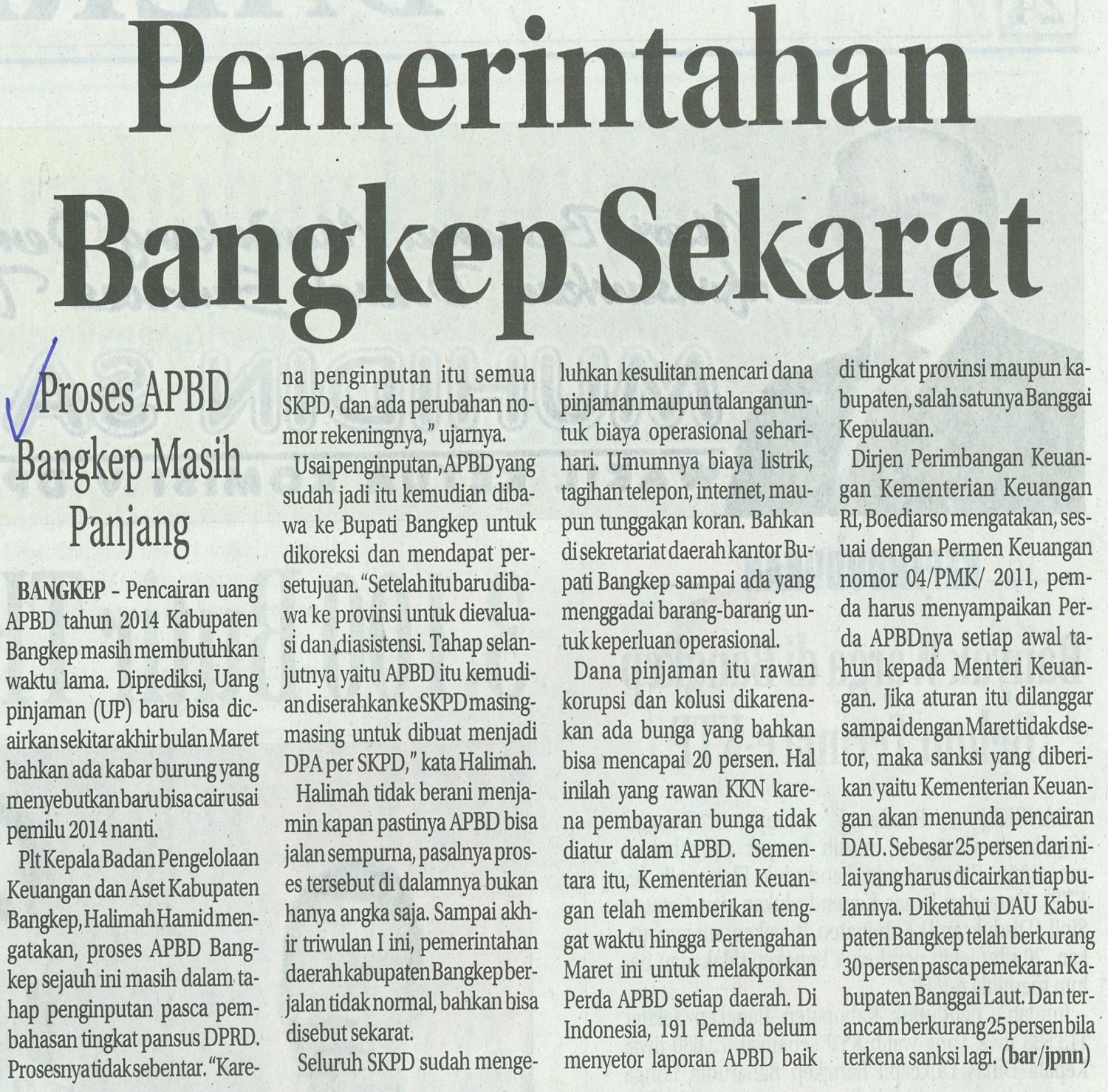 Harian    	:Radar SultengKasubaudSulteng IIHari, tanggal:Jumat,7 Maret 2014KasubaudSulteng IIKeterangan:Halaman 23; Kolom  04-08KasubaudSulteng IIEntitas:Banggai KepulauanKasubaudSulteng II